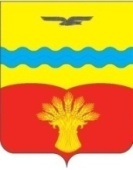 АДМИНИСТРАЦИЯ  МУНИЦИПАЛЬНОГО  ОБРАЗОВАНИЯ КИНЗЕЛЬСКИЙ СЕЛЬСОВЕТ  КрасногвардейскОГО районА  оренбургской ОБЛАСТИП О С Т А Н О В Л Е Н И Ес. Кинзелька03.04.2020                                                                                                                            № 39-п Об утверждении муниципальной программы «Увековечение памяти погибших при защите Отечества на 2020 год в муниципальном образовании  Кинзельский сельсовет Красногвардейского района Оренбургской области»В соответствии с Законом Российской Федерации от 14.01.1993 № 4292-1 «Об увековечении памяти погибших при защите Отечества», Постановления Правительства Российской Федерации от 09.08.2019 года № 1036 «Об утверждении федеральной целевой программы «Увековечение памяти погибших при защите Отечества на 2019-2024 годы», с Федеральным законом от 06.10.2003 года № 131-ФЗ «Об общих принципах организации местного самоуправления в Российской Федерации», Уставом муниципального образования Кинзельский сельсовет Красногвардейского района Оренбургской области, постановлением муниципального образования  Кинзельский  сельсовет  Красногвардейского района Оренбургской области от 11.04.2014 № 28-п «Об утверждении Порядка разработки, утверждения и реализации муниципальных программ  муниципального образования Кинзельский сельсовет Красногвардейского района Оренбургской области», а также в целях увековечения памяти погибших при защите Отечества:1. Утвердить муниципальную программу «Увековечение памяти погибших при защите Отечества на 2020 год в муниципальном образовании Кинзельский сельсовет Красногвардейского района Оренбургской области» согласно приложению.2. Установить, что настоящее постановление вступает в силу после обнародования и подлежит размещению на портале муниципальных образований в сети «Интернет».3. Контроль за исполнением настоящего постановления оставляю за собой.Глава сельсовета								       Г.Н. РаботяговРазослано: в дело, администрации района, прокурору района.Приложениек постановлению администрацииКинзельского сельсоветаот 03.04.2020  № 39-пМуниципальная программа«Увековечение памяти погибших при защите Отечества на 2020 год в муниципальном образовании  Кинзельский сельсовет Красногвардейского района Оренбургской области»Паспорт муниципальной программы1.  Характеристика проблемы, на решение которой направлена Программа На территории муниципального образования Кинзельский сельсовет Красногвардейского района Оренбургской области по состоянию на 01 января 2020 года находится 1 воинское захоронение останков погибшего при защите Отечества, обнаруженных в ходе проведения поисковых работ. В настоящее время на территории муниципального образования Кинзельского сельсовета существует проблема поддержания военно-мемориальных объектов в состоянии, достойном памяти погибших при защите Отечества. Основная часть воинских захоронений, которые требуют восстановления (ремонта, реставрации, благоустройства), но из-за дефицита местного бюджета поселения не позволяет осуществлять достаточное финансирование работ по обеспечению восстановления (ремонта, реставрации, благоустройства) воинских захоронений.Использование программно-целевого метода для решения проблемы сохранности и восстановления (ремонта, реставрации, благоустройства) воинских захоронений позволяет создать необходимые условия и предпосылки для максимально эффективного управления финансами с учетом бюджетных ограничений в соответствии с приоритетами государственной политики в области увековечения памяти погибших при защите Отечества. II. Цель и задачи Программы, срок ее реализацииЦелью муниципальной Программы:- увековечение памяти погибших при защите Отечества в муниципальном образовании Кинзельский сельсовет Красногвардейского района Оренбургской области. Задача муниципальной Программы: - восстановление (ремонт, реставрация, благоустройство) воинских захоронений на территории муниципального образования Кинзельский сельсовет Красногвардейского района Оренбургской области.Реализация Программы рассчитана на 2020 год.III. Мероприятия Программы В состав муниципальной Программы «Увековечение памяти погибших при защите Отечества на 2020 год в муниципальном образовании  Кинзельский сельсовет Красногвардейского района Оренбургской области» входят мероприятия по восстановлению (ремонту, реставрации, благоустройству) воинских захоронений на муниципальном образовании  Кинзельский сельсовет Красногвардейского района Оренбургской области (приложение к муниципальной программе).IV. Финансовое обеспечение реализации Программы Программа реализуется за счет средств федерального, областного и местного бюджетов. Общий объем финансирования Программы составляет 50 тыс. рублей (прогнозно), в том числе: за счет средств федерального, областного бюджетов (субсидии) – 45 тыс. рублей (прогнозно); за счет средств бюджета муниципального образования Кинзельский сельсовет Красногвардейского района Оренбургской области - 5 тыс. рублей.V. Оценка эффективности реализации ПрограммыРеализация Программы позволит значительно улучшить состояние воинских захоронений, расположенных на территории муниципальном образовании Кинзельский сельсовет Красногвардейского района Оренбургской области, обеспечить сохранение восстановленных воинских захоронений в хорошем состоянии на протяжении длительного времени.VI. Контроль за ходом реализации ПрограммыКонтроль за ходом реализации Программы, выполнением программных мероприятий осуществляется главой муниципального образования Кинзельский сельсовет Красногвардейского района Оренбургской области. Контроль за расходованием средств федерального, областного и местного бюджетов в рамках реализации Программы осуществляется в установленном законодательством порядке.Приложение к муниципальной программе«Увековечение памяти погибших при защитеОтечества на 2020 год в муниципальном образовании  Кинзельский сельсовет Красногвардейского района Оренбургской области»Переченьосновных мероприятий муниципальной программы «Увековечение памяти погибших при защите Отечества на 2020 год в муниципальном образовании  Кинзельский сельсовет Красногвардейского района Оренбургской области»Наименование муниципальной программыУвековечение памяти погибших при защите Отечества на 2020 год в муниципальном образовании Кинзельский сельсовет Красногвардейского района Оренбургской областиНаименование муниципальной программыУвековечение памяти погибших при защите Отечества на 2020 год в муниципальном образовании Кинзельский сельсовет Красногвардейского района Оренбургской областиПравовая основа программыЗакон Российской Федерации от 14.01.1993 года № 4292-1 «Об увековечении памяти погибших при защите Отечества»Заказчик программыАдминистрация Кинзельского сельсовета Красногвардейского района Оренбургской областиРазработчик программыАдминистрация Кинзельского сельсовета Красногвардейского района Оренбургской областиОсновная цель программыУвековечение памяти погибших при защите Отечества в муниципальном образовании Кинзельский сельсовет Красногвардейского района Оренбургской областиОсновные задачи программыВосстановление (ремонт, реставрация, благоустройство) воинских захоронений на территории Кинзельский сельсовет Красногвардейского района Оренбургской области; нанесение имен погибших при защите Отечества на мемориальные сооружения воинских захоронений по месту захороненияЦелевые индикаторы и показатели программыКоличество восстановленных (отремонтированных, отреставрированных, благо-устроенных) воинских захоронений на территории Кинзельский сельсовет Красногвардейского района Оренбургской области; количество установленных мемориальных знаков (единиц); количество имен погибших при защите Отечества, нанесенных на мемориальные сооружения воинских захоронений по месту захоронения (единиц),Сроки реализации Программы2020 годИсточники финансирования ПрограммыОбщий объем финансирования Программы составляет 50 тыс.рублей, в том числе:Субсидия из федерального, областного бюджета – 45 тыс. рублей;Средства бюджета сельского поселения - 5 тыс. рублейОжидаемые результаты реализации ПрограммыОбустройство места захоронения останков погибшего при защите Отечества, обнаруженных в ходе проведения поисковых работ (единиц) - 1 МероприятияИсточники финансированияОбъемы финансирования в 2020 годуОсновные результатыОбустройство мест в ходе захоронения останков погибших при защите Отечества, обнаруженных в ходе проведении поисковых работ:Всего в т.чтыс.руб.федеральный, областной бюджетместный бюджет45,05,0 Обустройство одного захоронения останков погибших при защите Отечества, обнаруженных в ходе проведении поисковых работ  Изготовление и установка памятника Всего в т.чтыс.руб.федеральный, областной бюджетместный бюджет31,3Установка оградки Всего в т.чтыс.руб.федеральный, областной бюджетместный бюджет9,8Облагораживание могилыВсего в т.чтыс.руб.федеральный, областной бюджетместный бюджет8,9